РОССИЙСКАЯ ФЕДЕРАЦИЯИРКУТСКАЯ ОБЛАСТЬ БОДАЙБИНСКИЙ РАЙОНАДМИНИСТРАЦИЯ БОДАЙБИНСКОГО ГОРОДСКОГО ПОСЕЛЕНИЯПОСТАНОВЛЕНИЕ09.11.2018 г.                                             г. Бодайбо                                                      № 873- пО внесении изменений в постановление администрации Бодайбинского городского поселения от 25.12.2017. № 1401-п «Об утверждении муниципальной программы «Формирование комфортной городской среды на территории Бодайбинского муниципального образования» на 2018-2022 годы.         В связи с приведением муниципальной программы «Формирование комфортной городской среды на территории Бодайбинского муниципального образования» на 2018-2022 годы, утвержденной постановлением администрации  Бодайбинского городского поселения от 25.12.2017 года № 1401-п, в соответствии с паспортом приоритетного проекта «Формирование комфортной городской среды», утвержденным президиумом Совета при Президенте Российской Федерации по стратегическому планированию и приоритетным проектам (протокол 18.04.2017 г. № 5), руководствуясь Методическими рекомендациями по подготовке государственных программ субъектов Российской Федерации и муниципальных программ формирования современной городской среды в рамках реализации приоритетного проекта «Формирование современной городской среды» на 2018-2022 гг., утвержденными приказом Министерства строительства и жилищно-коммунального хозяйства Российской Федерации от 06.04.2017 г. № 691/пр, руководствуясь статьей 14 Федерального закона от 06.10.2003 г. № 31-ФЗ «Об общих принципах организации местного самоуправления в Российской Федерации», статьями 6, 26 Устава Бодайбинского муниципального образования, (протокол 18.04.2017 г. № 5), руководствуясь Методическими рекомендациямиПОСТАНОВЛЯЕТ:         1. Внести в постановление администрации Бодайбинского городского поселения от 25.12.2017. № 1401-п «Об утверждении муниципальной программы «Формирование комфортной городской среды на территории Бодайбинского муниципального образования» на 2018-2022 годы» (далее-Программа) следующие изменения.         1.1 Добавить в Программу Приложение № 5. (прилагается).           2. Настоящее постановление подлежит официальному опубликованию в газете «Бодайбинские ведомости» и размещению на официальном сайте администрации Бодайбинского городского поселения в информационно-телекоммуникационной сети «Интернет» www.uprava-bodaibo.ru.         3. Настоящее постановление вступает в силу с момента его опубликования.Приложение №5 к муниципальной программе «Формирование комфортной городской среды на территории Бодайбинского муниципального образования» на 2018-2022 годы                                                       Визуализированный перечень образцов элементов благоустройства.Нормативная стоимость (единичные расценки) работ по благоустройству дворовых территорий многоквартирных домов, включенных в минимальный перечень и дополнительный перечень работИсполнил Людвиг. В.А.  от 09.11.2018 г. № 873-пГЛАВАА.В. ДУБКОВНаименованиеГабаритный размерГабаритный размерЭскизЭскизГоркиГоркиГоркиГоркиГоркиГорки1 Горка "СК"                             (скат Н 120 см.)в: 1420| ш: 515| д: 2000|в: 1420| ш: 515| д: 2000|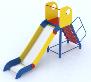  2Горка "Альпинист"                    (скат Н 120 см.)в: 2080| ш: 800| д: 2200|в: 2080| ш: 800| д: 2200|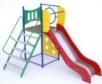 3 Горка с крышей "Средняя"                   (скат Н 120 см.)в: 2800| ш: 2000| д: 2800|в: 2800| ш: 2000| д: 2800|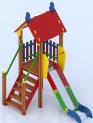  4Горка "Радужная"в: 2800| ш: 2000| д: 3800|в: 2800| ш: 2000| д: 3800|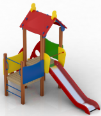 5 Качели двойные                                        на цепях    Качели двойные                                        на цепях    в: 2100| ш: 1400| д: 2800|в: 2100| ш: 1400| д: 2800|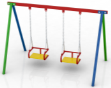  6Карусель "Василек"Карусель "Василек"в: 800| ш: 1620| д: 1620|в: 800| ш: 1620| д: 1620|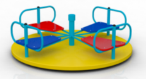  7Песочница -  квадрат Песочница -  квадрат в: 330| ш: 1440| д: 1440|   в: 330| ш: 2000| д: 2000|в: 330| ш: 1440| д: 1440|   в: 330| ш: 2000| д: 2000|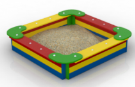 8Игровой комплекс Игровой комплекс в: 2240| ш: 2860| д: 2995|в: 2240| ш: 2860| д: 2995|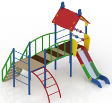 9Брусья со спиральюБрусья со спиральюв: 2200|ш: 800|д: 3100|в: 2200|ш: 800|д: 3100|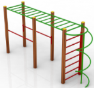  10Скамья со спинкойСкамья со спинкойв: 750| ш: 400| д: 1300|в: 750| ш: 400| д: 1300|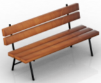 